     المملكة العربية السعودية                                                                                المادة: المهارات الرقمية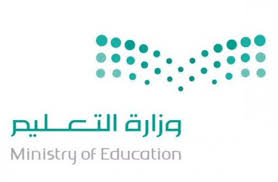 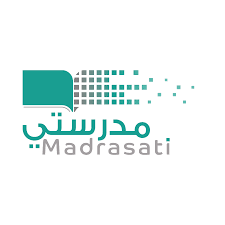          وزارة التعليم                                                                                            الزمن : ساعة ونصفإدارة التعليم بمنطقة ................                                                                           الصف: الثاني المتوسطمتوسطة .............................                                                                            عدد الأسئلة : 3                                                                                                                     عدد الأوراق: 4أسئلة اختبار الدور الأول – الفصل الدراسي الأول لعام 1443/1444هـ                          ــــــــــــــــــــــــــــــــــــــــــــــــــــــــــــــــــــــــــــــــــــــــــــــــــــــــــــــــــــــــــــــــــــــــــــــــــــــــــــــــــــــــــــــــــــــــــــــطالبتي النجيبة فتح الله عليك ؛ مستعينة بالله تعالى وحده أجيبي عن الاسئلة التالية :ظللي الرمز ( ص ) في نموذج الإجابة إذا كانت الإجابة صحيحة والرمز ( خ ) إذا كانت خاطئة فيما يلي :1/ تتكون قاعدة البيانات من جدولين أو أكثر                                                                             (              )                                                                           2/ المعلومات والبيانات هي أمر مماثل                                                                                     (              )                                                                                                                                                   3/ البيانات عبارة عن مجموعة من الحقائق التي تم تحليلها                                                           (              )             4/ عند انشاء ملف جديد في كانفا يتم فقد الملف السابق                                                                (              )                                                                                       5/ يمكنك إضافة عناوين رئيسية، وعناوين فرعية، ونصوص لتصميمك في كانفا باستخدام أداة النص      (              )6/ إذا أضفت خلفية إلى مخطط المعلومات البياني فستفقد جميع البيانات                                            (              )                                                                                     7/ المعامل المنطقي not يعيد القيمة العكسية، فيعيد القيمة خطأ إذا كان الناتج صواب                          (              )                                                                                                                                           8/ الرمز التالي (==) يعني المعامل الشرطي لا يساوي                                                                (              )                                                                                                                                                                    ( 1 )                                      تابع الأسئلة في الصفحة التالية
 ظللي الاختيار الصحيح (في ورقة الإجابة) فيما يلي :1/ طريقة شائعة لجمع البيانات تستخدم للحصول على مجموعة واسعة من البيانات لأغراض متعددة من قبل الأفراد والمؤسسات:2/ نظام يمكن من خلاله تنظيم البيانات وادارتها:3/ الحقل في جدول قاعدة البيانات هو :4/ يعتبر الرقم  115 :5/ إذا أردت رؤية مجموعة محددة من السجلات فاستخدم :6/ من المفيد تطبيق عوامل تصفية في جدول قاعدة بيانات :7/ يعرف ................... بأنه تمثيل مرئي ملخص للمعلومات:8/ من خصائص مخطط المعلومات البياني ويقصد به تبسيط وتسهيل فهم المعلومات:9/ المخطط المناسب لإظهار كيفية تغير شيء ما بمرور الوقت  :10/ المخطط ....... يقدم المعلومات بصريا فيما يتعلق بالمناطق الجغرافية:                                                           ( 2 )                                          تابع الأسئلة في الصفحة التالية11/ الخطوة الأولى من خطوات تصميم مخطط المعلومات البياني :12 /  من التطبيقات المجانية سهلة الاستخدام لتصميم الرسومات  :13/ شكل المخطط الانسيابي الذي يستخدم لاتخاذ القرارات (نعم أو لا) :14/ معنى المعامل الشرطي التالي ( != ) :15/ ناتج العملية المنطقية التالية (True  and  True) هو :16/ من المعاملات الرياضية : 17/ اذا كانت قيمة  a=2 ، b=5فما هو ناتج العملية التالية:      x= a>b  or  b>018/ بعد كتابة الشرط في الجملة الشرطية if  لابد وأن أضع علامة ......                                                               ( 3 )                                          تابع الأسئلة في الصفحة التالية     السؤال الثالث: أجيبي على الأسئلة التالية :   أ-  أنواع مخطط المعلومات البياني ؟----------------------------------------------------------------------------------------------------------  ب- ماذا يحدث عند تشغيل البرنامج التالي  a=18if a>=10:    print("ممتاز")............................................................................................................................انتهت الأسئلة(4)اسم الطالبة :اسم الطالبة :اسم الطالبة :رقم الجلوس:الدرجة رقماًالدرجة رقماًالدرجة كتابةًالمصححة :المصححة :المراجعةالمراجعةالسؤال الأول :  اسئلة  الصواب والخطأ  السؤال الثاني :   الاختيار من متعددأالمعلوماتبالبياناتجالمعالجةدالنماذج عبر الانترنتأقاعدة البياناتبالجدولجالحقلدالبياناتأخليةبصفجعموددسجلأمعلوماتببياناتجمعلومات وبيانات معاًدنموذجأالجدولبالنموذج  جعامل التصفيةدالسجلأيحتوي بيانات عدديةبكبير الحجمجصغير الحجمدلا يحتوي أرقامأمخطط المعلومات البيانيبالسجلجالحقلدالخلفيةأالكفاءة والدقةبالبساطة والوضوحجالجاذبية والفعاليةدالتوازنأالمخطط المفردبالمخطط القائم على صورةجالمخطط الزمنيدمخطط المقارنةأمخطط الخريطةبالمخطط الهرميجالمخطط الانسيابيدالمخطط التشريحيأالتصميمبالمراجعة والنشرججمع البياناتداختيار الموضوعأمايكروسوفت فورمزباكسلجكانفادباي تشارمأبجدأيساويبلا يساويجأكبر مندأصغر منأTrueبFalseأ+=ب>جnotد+أTrueبFalse أفاصلة منقوطة ;باستفهام ؟جنقطتين رأسيتين :دنقطة .